Would you like to participate in an informative webinar?		Do you have some questions at this stage?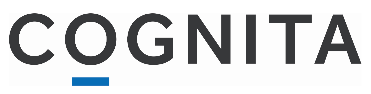 Study Abroad Programme Enquiry FormStudy Abroad Programme Enquiry FormStudy Abroad Programme Enquiry FormStudy Abroad Programme Enquiry FormStudy Abroad Programme Enquiry FormStudy Abroad Programme Enquiry FormStudy Abroad Programme Enquiry FormDate: Contact detailsTutor/Parents Name Last NameTelephoneTelephoneE-mailAbout your son/daughterName of the childLast nameCurrent Year LevelCurrent Year LevelInterested in Type of stay1st term1st term1st term1st term(Please mark with an x)One semester (1st and 2nd terms)One semester (1st and 2nd terms)One semester (1st and 2nd terms)One semester (1st and 2nd terms)Full academic yearFull academic yearFull academic yearFull academic yearSchool we would like to choose as first optionSchool we would like to choose as first optionAkeley WoodAkeley WoodAkeley WoodAkeley Wood(Please mark with an x)Quinton House SchoolQuinton House SchoolQuinton House SchoolQuinton House SchoolColchester HighColchester HighColchester HighColchester HighSt Clare's SchoolSt Clare's SchoolSt Clare's SchoolSt Clare's SchoolSchool we would like to choose as second optionSchool we would like to choose as second optionAkeley WoodAkeley WoodAkeley WoodAkeley Wood(Please mark with an x)Quinton House SchoolQuinton House SchoolQuinton House SchoolQuinton House SchoolColchester HighColchester HighColchester HighColchester HighSt Clare's SchoolSt Clare's SchoolSt Clare's SchoolSt Clare's SchoolYesNo